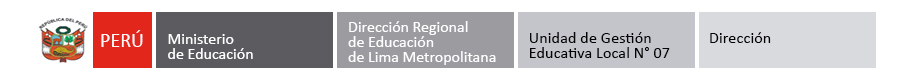 PLAN DE MEJORA DE LOS APRENDIZAJES DEL NIVEL SECUNDARIADATOS INFORMATIVOS:Institución Educativa	:Distrito                         	:Director/a                  	:Grado                          	:Docentes                 		:Fecha de inicio            	:Duración                     	:PRESENTACIÓN Descripción general de la propuesta del plan de mejora de los aprendizajes, dando a conocer de manera cualitativa y cuantitativa los desempeños con mayor dificultad en las áreas de Comunicación, Ciencia y Tecnología, Ciencias Sociales y Matemática.DIAGNÓSTICOIDENTIFICACIÓN DEL ÁREA DE MEJORA.OBJETIVOS DEL PLAN DE MEJORACausas del problema, formulación de objetivos y selección de acciones a mejorar.La selección de las acciones de mejora es consecuencia lógica del conocimiento del problema, de sus causas y del objetivo fijadoTIPO DE EVALUACIÓNCOMUNICACIÓNMATEMÁTICACIENCIA Y TECNOLOGÍACIENCIAS SOCIALESECE 2018 – NIVEL DE LOGRO SATISFACTORIOEVALUACIÓNDIAGNOSTICA – UGEL 07NIVEL DE LOGRO  SATISFACTORIO META DE APRENDIZAJE 201915 % SOBRE EL NIVEL DE LOGRO  DE LA ECE 2018ÁREA CURRICULAR FORTALEZASDEBILIDADES1.1.1.2.2.2.(…)(…)(…)ÁREA CURRICULAR:: ÁREA CURRICULAR:: Descripción del problemaCausas que originan el problemaObjetivos a conseguirAcciones de mejora1.2.ÁREA CURRICULAR:ÁREA CURRICULAR:Descripción del problemaCausas que originan el problemaObjetivos a conseguirAcciones de mejora1.2.ÁREA CURRICULAR:ÁREA CURRICULAR:Descripción del problemaCausas que originan el problemaObjetivos a conseguirAcciones de mejora1.2.ÁREA CURRICULAR:ÁREA CURRICULAR:Descripción del problemaCausas que originan el problemaObjetivos a conseguirAcciones de mejora1.2.PLAN DE MEJORAPLAN DE MEJORAPLAN DE MEJORAPLAN DE MEJORAPLAN DE MEJORAPLAN DE MEJORAPLAN DE MEJORAPLAN DE MEJORAPLAN DE MEJORAÁrea curricularAcciones y/o estrategias  de mejoraTareasResponsable de la tareaTiempoTiempoRecursosIndicador de seguimientoResponsable del monitoreoÁrea curricularAcciones y/o estrategias  de mejoraTareasResponsable de la tareaInicio finRecursosIndicador de seguimientoResponsable del monitoreo